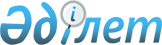 Об учреждении Почетного диплома Президента Республики Казахстан за благотворительную и спонсорскую деятельность в культурной и гуманитарной сферах
					
			Утративший силу
			
			
		
					Указ Президента Республики Казахстан от 31 июля 2000 года N 423. Утратил силу Указом Президента Республики Казахстан от 16 июля 2010 года N 1029

      Сноска. Утратил силу Указом Президента РК от 16.07.2010 № 1029(порядок введения в действие см. п. 4).      В целях поощрения благотворительной и спонсорской деятельности, направленной на развитие культурной и гуманитарной сфер Республики Казахстан, постановляю: 

  

      1. Учредить 30 Почетных дипломов Президента Республики Казахстан за благотворительную и спонсорскую деятельность в культурной и гуманитарной сферах (далее - Диплом), присуждаемых один раз в два года.       Сноска. Пункт 1 с изменениями, внесенными Указом Президента Республики Казахстан от 20 июня 2007 года N 349. 

      2. Утвердить прилагаемые: 

       описание формы Диплома; 

       описание нагрудного знака к Диплому. 

  

      3. Правительству Республики Казахстан: 

      1) разработать и утвердить Правила по рассмотрению вопросов, связанных с награждением Дипломом; 

      2) образовать и утвердить состав Комиссии по присуждению Диплома; 

      3) финансирование расходов, связанных с изготовлением дипломов, предусматривать в республиканском бюджете в год их присуждения; 

      4) представлять один раз в два года на утверждение персональный состав лиц, выдвигаемых на соискание Диплома.       Сноска. Пункт 3 с изменениями, внесенными Указом Президента Республики Казахстан от 20 июня 2007 года N 349. 

  

      4. Настоящий Указ вступает в силу со дня подписания.       Президент 

      Республики Казахстан Утверждено       

Указом Президента    

Республики Казахстан  

от 31 июля 2000 г. N 423  

     Описание 

формы Почетного диплома Президента Республики Казахстан 

за благотворительную и спонсорскую деятельность 

в культурной и гуманитарной сферах 

         1. Основа Почетного диплома Президента Республики Казахстан (далее - Диплом) изготавливается из твердых пород дерева, размером 250х290 миллиметров, высотой 18 миллиметров, полируется до темно-коричневого цвета, на которую специальным клеем приклеиваются две металлические пластины размером 210х140 миллиметров, толщиной 0,35 миллиметров, расстояние между ними 5 миллиметров. 

      2. Все боковые грани основы Диплома имеют продольные углубления по всему периметру и сужаются от основания к лицевой стороне на 5 миллиметров. 

      3. Текст Диплома печатается трафаретным способом на металлической пластине золотистого цвета черной краской. 

      4. По центру Диплома сверху располагается Государственный герб Республики Казахстан. 

      5. На левой стороне Диплома ниже герба указывается содержание на государственном языке, а на правой стороне соответствующее содержание на русском языке. 

      6. После выполнения всех полиграфических работ пластины покрываются специальным лаком. 

      7. Тыльная сторона Диплома имеет сверху по центру подвесное отверстие. Утверждено       

Указом Президента    

Республики Казахстан  

от 31 июля 2000 г. N 423  

Описание 

нагрудного знака к Почетному диплому Президента 

Республики Казахстан за благотворительную и спонсорскую 

деятельность в культурной и гуманитарной сферах 

         Нагрудный знак к Почетному диплому Президента Республики Казахстан за благотворительную и спонсорскую деятельность в культурной и гуманитарной сферах (далее - Знак) имеет форму круга диаметром 30 миллиметров. В центре круга изображена официальная эмблема Года поддержки культуры, включающая в себя композицию с изображением театральной колонны, кобыза, а также руки с тремя гвоздиками. По периметру окружность окантована. 

      На оборотной стороне Знака надпись: "Қазақстан Республикасы мәдени және гуманитарлық салалардағы қайырымдылық және демеушілік қызметі үшін". 

      Знак изготавливается из мельхиора. 

      Знак при помощи ушка и кольца соединяется с колодкой прямоугольной формы из латуни. Высота колодки 18 миллиметров, ширина 24 миллиметра, с рамкой в верхней и нижней частях. Колодка обтягивается муаровой лентой цвета Государственного флага Республики Казахстан. 
					© 2012. РГП на ПХВ «Институт законодательства и правовой информации Республики Казахстан» Министерства юстиции Республики Казахстан
				